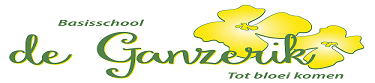 Meldcode huiselijk geweld en kindermishandelingSinds 1 juli 2013 zijn professionals verplicht een meldcode te gebruiken bij vermoedens van geweld in huiselijke kring. De meldcode huiselijk geweld en kindermishandeling omvat de volgende vijf stappen:In kaart brengen van signalenOverleggen met een collega of de aandachtsfunctionaris. En eventueel raadplegen van Veilig Thuis, het advies- en meldpunt van huiselijk geweld en kindermishandeling.
Gesprek met de ouders en betrokkenen.
Wegen van de ernst van het huiselijk geweld of de kindermishandeling. Bij twijfel Veilig Thuis raadplegen.
Beslissen over zelf hulp organiseren of melden bij Veilig ThuisProfessionals op BS De Ganzerik hebben de verantwoordelijkheid om effectief te reageren en bovenstaande stappen te doorlopen.
Juffrouw Monique is de aandachtsfunctionaris van onze school. Met vragen kunt u bij haar terecht.Voor meer informatie verwijzen wij naar de website: https://www.rijksoverheid.nl/onderwerpen/huiselijk-geweld/meldcode